Pantanal: santuário de araras azuis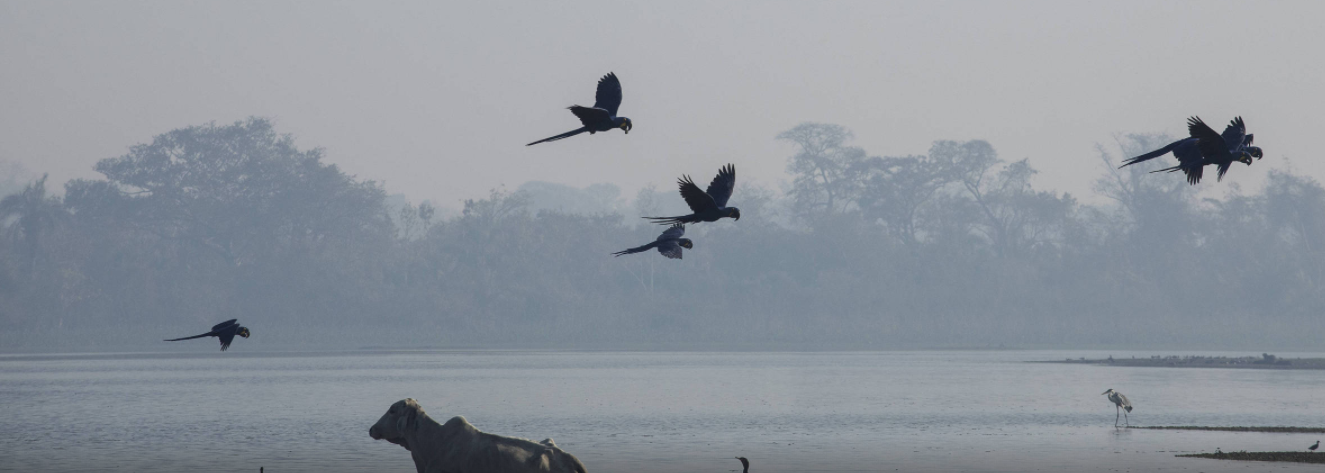 Fogo no Pantanal destrói maior refúgio mundial de araras-azuisSantuário concentra 15% da população livre da espécie, ameaçada de extinçãoFAZENDA SÃO FRANCISCO DO PERIGARA (MT): No céu sem nuvens tingido de fumaça, dezenas de araras-azuis interrompem o tradicional voo em linha reta para se desviar das chamas que encolhem o seu mundo.Inclemente, o incêndio no Pantanal está devastando a fazenda São Francisco do Perigara, santuário que concentra 15% da população livre da espécie, ameaçada de extinção.Descontrolado, o fogo ameaça um esforço de décadas de preservação da espécie na fazenda, resultado do empenho da família Barretto, hoje representada pelas irmãs Ana Maria e Ignez, e de uma aliança com pesquisadores ligados ao Instituto Arara Azul, que monitoram as aves ali desde 2001.Questão 1	Ao estudar sobre os animais do Pantanal, 5 alunos separaram 65 figurinhas para fazerem um jogo. 	A imagem mostra o número total de figurinhas. 	Cada aluno pegou a mesma quantidade de figurinhas. 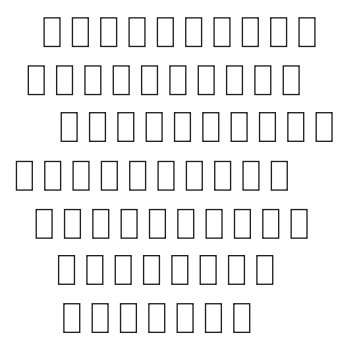 	Quantas figurinhas cada aluno pegou? 13  15  70  60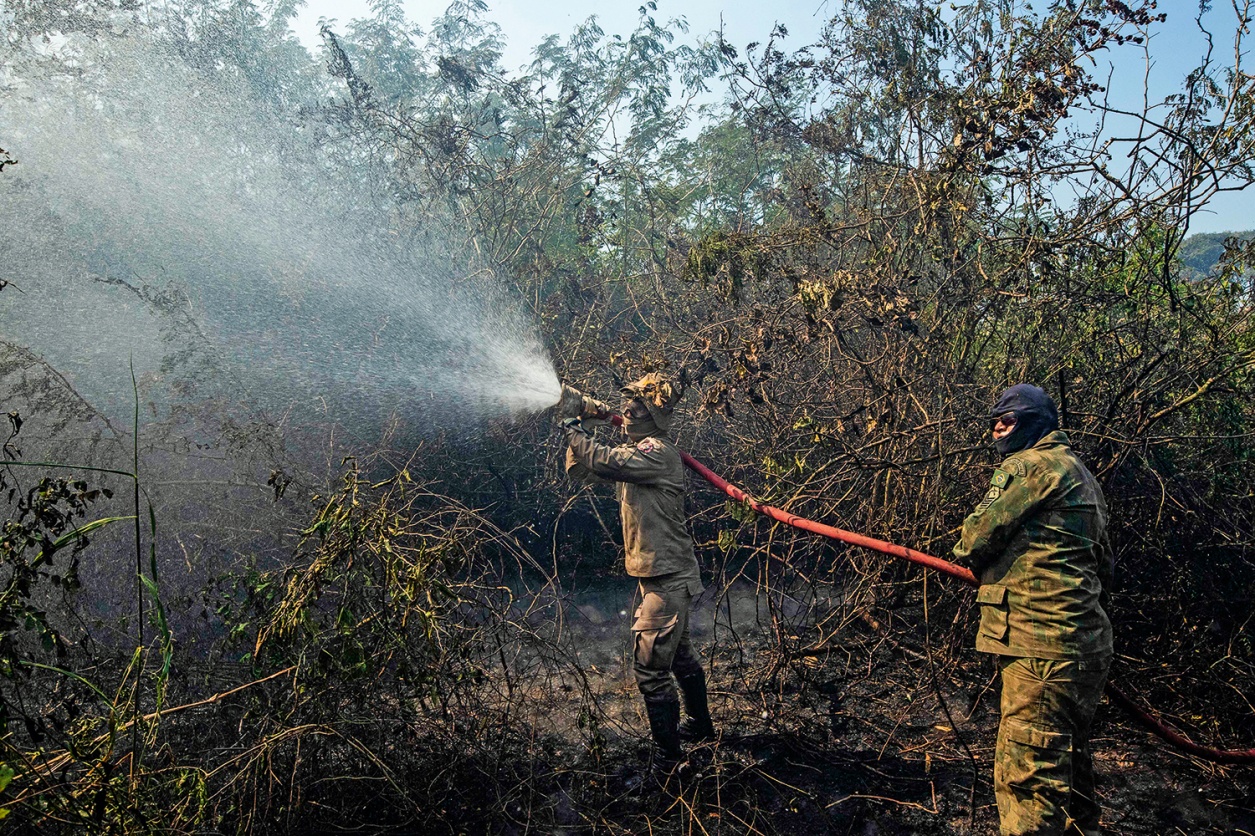 COMBATE - Em campo: brigadistas tentam conter o avanço do fogoQuestão 2E agora mais um desafio!!! A dona onça se confundiu toda e misturou as bolinhas e agora não consegue mais descobrir a frase que estava escrita. Coloque os números pares na ordem certa e descubra a frase!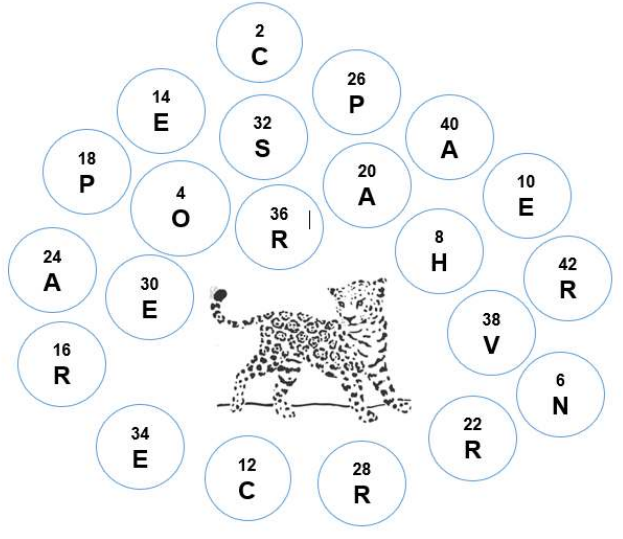 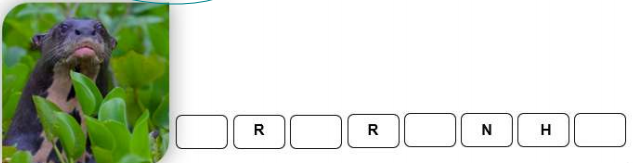 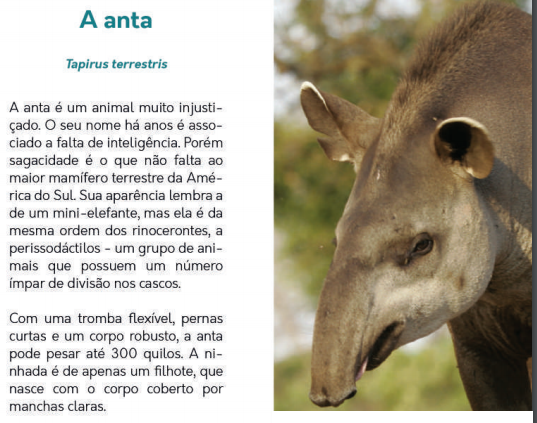 Questão 3	O Projeto Bichos do Pantanal pesquisa o peso dos animais. A tabela mostra o peso de quatro antas. Peso das antas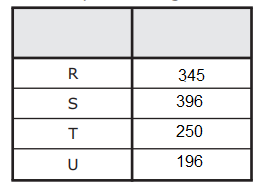 	Qual comparação desses pesos é verdadeira?(A) O peso da anta R  ˂ (é menor que ) o peso da anta T(B) O peso da anta U ˃ (é maior que) o peso da anta T(C) O peso da anta S = (é igual a) o peso da anta U(D) O peso da anta S ˃ (é maior que) o peso da anta TQuestão 4Observe o mapa atentamente. 	Leia os dados apresentados na caixa de texto. Escolha uma cor (exceto o azul) e pinte os estados brasileiros em que se encontra o Pantanal. 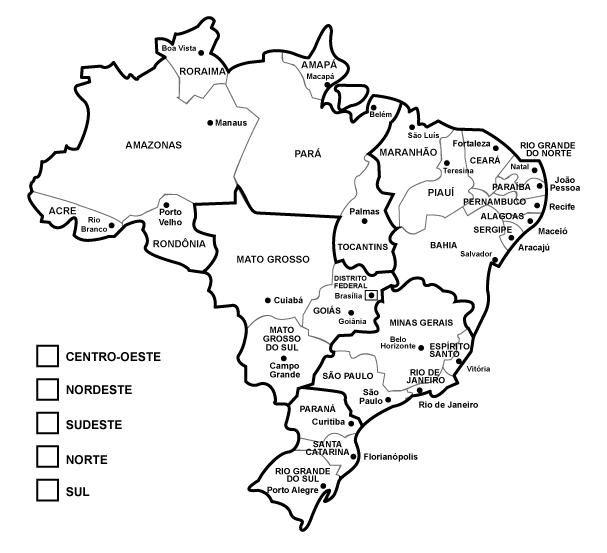 Questão 5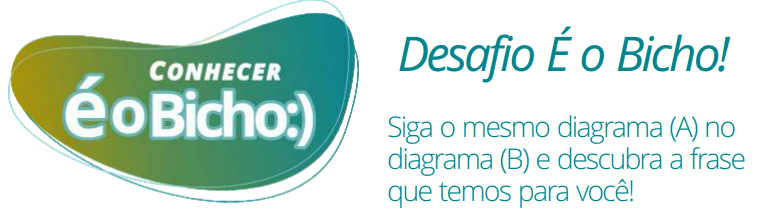 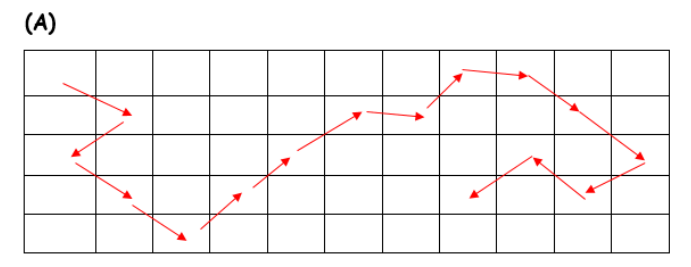 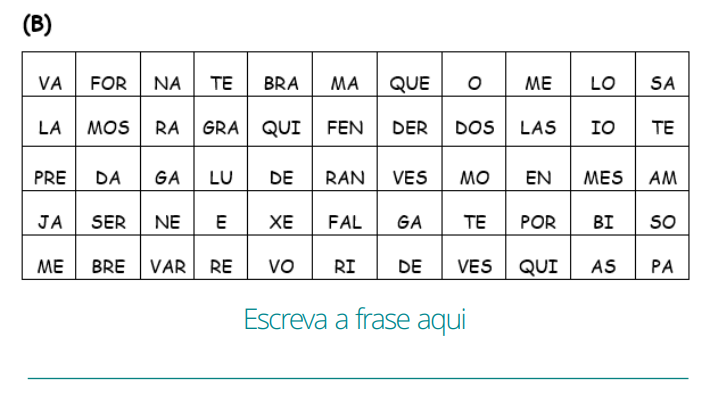 Explique como você pensou. 